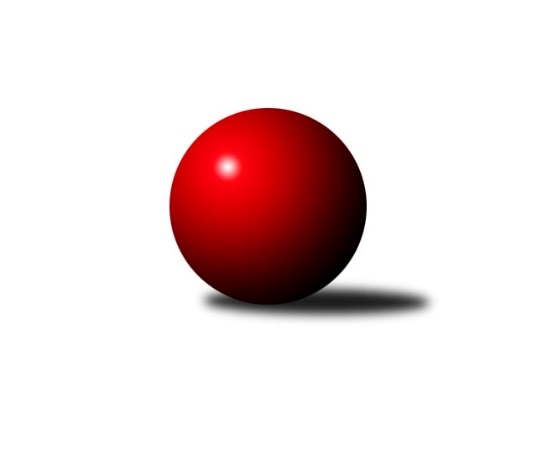 Č.26Ročník 2023/2024	26.5.2024 Mistrovství Prahy 4 2023/2024Statistika 26. kolaTabulka družstev:		družstvo	záp	výh	rem	proh	skore	sety	průměr	body	plné	dorážka	chyby	1.	TJ Sokol Rudná E	22	15	0	7	109.0 : 67.0 	(152.0 : 112.0)	2224	30	1640	584	93.2	2.	TJ Sokol Praha-Vršovice D	22	15	0	7	106.0 : 70.0 	(150.0 : 114.0)	2226	30	1611	615	87.2	3.	KK DP Praha B	22	13	4	5	103.0 : 73.0 	(143.0 : 121.0)	2200	30	1585	614	85.3	4.	SC Olympia Radotín C	22	11	1	10	94.5 : 81.5 	(136.0 : 128.0)	2223	23	1617	606	88.5	5.	KK Velké Popovice C	23	10	2	11	87.0 : 97.0 	(130.5 : 145.5)	2115	22	1551	564	97	6.	SK Žižkov Praha E	23	7	1	15	70.0 : 114.0 	(114.5 : 161.5)	2111	15	1540	571	95.9	7.	SK Rapid Praha B	22	3	0	19	54.5 : 121.5 	(110.0 : 154.0)	2077	6	1520	557	92Tabulka doma:		družstvo	záp	výh	rem	proh	skore	sety	průměr	body	maximum	minimum	1.	TJ Sokol Praha-Vršovice D	10	9	0	1	59.0 : 21.0 	(79.5 : 40.5)	2114	18	2212	2032	2.	TJ Sokol Rudná E	12	9	0	3	63.0 : 33.0 	(90.0 : 54.0)	2211	18	2350	2050	3.	KK DP Praha B	11	6	2	3	49.0 : 39.0 	(72.0 : 60.0)	2271	14	2389	2073	4.	KK Velké Popovice C	11	6	2	3	47.5 : 40.5 	(70.0 : 62.0)	2241	14	2339	2123	5.	SC Olympia Radotín C	11	6	0	5	48.5 : 39.5 	(65.0 : 67.0)	2266	12	2404	2182	6.	SK Žižkov Praha E	12	5	0	7	44.0 : 52.0 	(68.5 : 75.5)	2207	10	2289	2105	7.	SK Rapid Praha B	11	2	0	9	30.0 : 58.0 	(58.5 : 73.5)	2138	4	2216	2043Tabulka venku:		družstvo	záp	výh	rem	proh	skore	sety	průměr	body	maximum	minimum	1.	KK DP Praha B	11	7	2	2	54.0 : 34.0 	(71.0 : 61.0)	2185	16	2374	1870	2.	TJ Sokol Rudná E	10	6	0	4	46.0 : 34.0 	(62.0 : 58.0)	2226	12	2375	2025	3.	TJ Sokol Praha-Vršovice D	12	6	0	6	47.0 : 49.0 	(70.5 : 73.5)	2248	12	2355	2036	4.	SC Olympia Radotín C	11	5	1	5	46.0 : 42.0 	(71.0 : 61.0)	2215	11	2344	2015	5.	KK Velké Popovice C	12	4	0	8	39.5 : 56.5 	(60.5 : 83.5)	2090	8	2231	1748	6.	SK Žižkov Praha E	11	2	1	8	26.0 : 62.0 	(46.0 : 86.0)	2099	5	2343	1825	7.	SK Rapid Praha B	11	1	0	10	24.5 : 63.5 	(51.5 : 80.5)	2072	2	2249	1957Tabulka podzimní části:		družstvo	záp	výh	rem	proh	skore	sety	průměr	body	doma	venku	1.	TJ Sokol Rudná E	12	8	0	4	58.0 : 38.0 	(86.5 : 57.5)	2203	16 	5 	0 	2 	3 	0 	2	2.	TJ Sokol Praha-Vršovice D	12	8	0	4	57.0 : 39.0 	(83.0 : 61.0)	2189	16 	5 	0 	1 	3 	0 	3	3.	KK DP Praha B	12	5	4	3	51.0 : 45.0 	(70.5 : 73.5)	2127	14 	3 	2 	1 	2 	2 	2	4.	SC Olympia Radotín C	12	6	1	5	51.5 : 44.5 	(72.0 : 72.0)	2267	13 	3 	0 	4 	3 	1 	1	5.	KK Velké Popovice C	12	5	2	5	47.5 : 48.5 	(67.5 : 76.5)	2085	12 	1 	2 	0 	4 	0 	5	6.	SK Žižkov Praha E	12	5	1	6	41.0 : 55.0 	(63.0 : 81.0)	2126	11 	3 	0 	2 	2 	1 	4	7.	SK Rapid Praha B	12	1	0	11	30.0 : 66.0 	(61.5 : 82.5)	2138	2 	1 	0 	7 	0 	0 	4Tabulka jarní části:		družstvo	záp	výh	rem	proh	skore	sety	průměr	body	doma	venku	1.	KK DP Praha B	10	8	0	2	52.0 : 28.0 	(72.5 : 47.5)	2323	16 	3 	0 	2 	5 	0 	0 	2.	TJ Sokol Rudná E	10	7	0	3	51.0 : 29.0 	(65.5 : 54.5)	2242	14 	4 	0 	1 	3 	0 	2 	3.	TJ Sokol Praha-Vršovice D	10	7	0	3	49.0 : 31.0 	(67.0 : 53.0)	2227	14 	4 	0 	0 	3 	0 	3 	4.	SC Olympia Radotín C	10	5	0	5	43.0 : 37.0 	(64.0 : 56.0)	2190	10 	3 	0 	1 	2 	0 	4 	5.	KK Velké Popovice C	11	5	0	6	39.5 : 48.5 	(63.0 : 69.0)	2113	10 	5 	0 	3 	0 	0 	3 	6.	SK Rapid Praha B	10	2	0	8	24.5 : 55.5 	(48.5 : 71.5)	2070	4 	1 	0 	2 	1 	0 	6 	7.	SK Žižkov Praha E	11	2	0	9	29.0 : 59.0 	(51.5 : 80.5)	2138	4 	2 	0 	5 	0 	0 	4 Zisk bodů pro družstvo:		jméno hráče	družstvo	body	zápasy	v %	dílčí body	sety	v %	1.	Luboš Machulka 	TJ Sokol Rudná E 	21	/	22	(95%)	36.5	/	44	(83%)	2.	Jaroslav Michálek 	KK DP Praha B  	17	/	18	(94%)	28.5	/	36	(79%)	3.	Barbora Králová 	SK Žižkov Praha E 	17	/	20	(85%)	32	/	40	(80%)	4.	Petr Fišer 	TJ Sokol Rudná E 	16	/	21	(76%)	26	/	42	(62%)	5.	Marek Švenda 	SK Rapid Praha B 	16	/	22	(73%)	33	/	44	(75%)	6.	Jiří Svozílek 	KK DP Praha B  	15	/	18	(83%)	27.5	/	36	(76%)	7.	Gabriela Jirásková 	KK Velké Popovice C 	15	/	19	(79%)	28	/	38	(74%)	8.	Dagmar Svobodová 	KK DP Praha B  	15	/	21	(71%)	27.5	/	42	(65%)	9.	Jarmila Fremrová 	TJ Sokol Praha-Vršovice D 	14	/	19	(74%)	25.5	/	38	(67%)	10.	Milan Lukeš 	TJ Sokol Praha-Vršovice D 	14	/	21	(67%)	28	/	42	(67%)	11.	Libor Sýkora 	TJ Sokol Praha-Vršovice D 	14	/	21	(67%)	28	/	42	(67%)	12.	Jana Fišerová 	TJ Sokol Rudná E 	14	/	22	(64%)	25.5	/	44	(58%)	13.	Ladislav Král 	KK Velké Popovice C 	14	/	22	(64%)	25	/	44	(57%)	14.	Taťjana Vydrová 	SC Olympia Radotín C 	13	/	18	(72%)	20	/	36	(56%)	15.	Petr Švenda 	SK Rapid Praha B 	12	/	19	(63%)	26	/	38	(68%)	16.	Jan Kalina 	SC Olympia Radotín C 	11.5	/	19	(61%)	22.5	/	38	(59%)	17.	Pavla Hřebejková 	SK Žižkov Praha E 	11	/	12	(92%)	19.5	/	24	(81%)	18.	Josef Málek 	KK DP Praha B  	11	/	16	(69%)	19	/	32	(59%)	19.	Miloslav Dvořák 	TJ Sokol Rudná E 	11	/	19	(58%)	23.5	/	38	(62%)	20.	Petr Zlatník 	SC Olympia Radotín C 	11	/	19	(58%)	19	/	38	(50%)	21.	Martin Štochl 	KK DP Praha B  	11	/	21	(52%)	21	/	42	(50%)	22.	Miloš Dudek 	SC Olympia Radotín C 	10	/	16	(63%)	18.5	/	32	(58%)	23.	David Rezek 	SK Rapid Praha B 	10	/	17	(59%)	19	/	34	(56%)	24.	Renata Göringerová 	TJ Sokol Praha-Vršovice D 	9	/	14	(64%)	15	/	28	(54%)	25.	Květuše Pytlíková 	TJ Sokol Praha-Vršovice D 	9	/	16	(56%)	18.5	/	32	(58%)	26.	Martin Hřebejk 	SK Žižkov Praha E 	8	/	19	(42%)	16	/	38	(42%)	27.	Eva Hucková 	SC Olympia Radotín C 	7	/	16	(44%)	21	/	32	(66%)	28.	Alena Gryz 	TJ Sokol Rudná E 	7	/	20	(35%)	16	/	40	(40%)	29.	Jakub Stluka 	TJ Sokol Praha-Vršovice D 	6	/	8	(75%)	12	/	16	(75%)	30.	Jaroslav Mařánek 	TJ Sokol Rudná E 	6	/	11	(55%)	14.5	/	22	(66%)	31.	Ludmila Zlatníková 	SC Olympia Radotín C 	6	/	13	(46%)	12	/	26	(46%)	32.	Jaroslav Kykal 	KK Velké Popovice C 	6	/	14	(43%)	14	/	28	(50%)	33.	Tomáš Bek 	KK Velké Popovice C 	6	/	17	(35%)	11.5	/	34	(34%)	34.	Ivana Bandasová 	KK Velké Popovice C 	6	/	18	(33%)	17	/	36	(47%)	35.	Libor Laichman 	KK DP Praha B  	6	/	18	(33%)	14	/	36	(39%)	36.	Antonín Krampera 	SK Rapid Praha B 	6	/	18	(33%)	10.5	/	36	(29%)	37.	Petr Hrouda 	KK Velké Popovice C 	6	/	21	(29%)	11	/	42	(26%)	38.	Petr Katz 	SK Žižkov Praha E 	5	/	11	(45%)	9	/	22	(41%)	39.	Michal Minarech 	SC Olympia Radotín C 	5	/	12	(42%)	10	/	24	(42%)	40.	Roman Lassig 	KK Velké Popovice C 	5	/	13	(38%)	9	/	26	(35%)	41.	Kateřina Majerová 	SK Žižkov Praha E 	4	/	7	(57%)	11	/	14	(79%)	42.	Jana Beková 	KK Velké Popovice C 	4	/	12	(33%)	12	/	24	(50%)	43.	Helena Machulková 	TJ Sokol Rudná E 	4	/	16	(25%)	10	/	32	(31%)	44.	Jitka Vykouková 	TJ Sokol Praha-Vršovice D 	3	/	5	(60%)	6	/	10	(60%)	45.	Zdeněk Poutník 	TJ Sokol Praha-Vršovice D 	3	/	6	(50%)	4	/	12	(33%)	46.	Antonín Krampera 	SK Rapid Praha B 	3	/	12	(25%)	7	/	24	(29%)	47.	Helena Hanzalová 	TJ Sokol Praha-Vršovice D 	3	/	14	(21%)	8	/	28	(29%)	48.	Petr Žáček 	SC Olympia Radotín C 	2	/	4	(50%)	2.5	/	8	(31%)	49.	Aleš Nedbálek 	SC Olympia Radotín C 	2	/	8	(25%)	3.5	/	16	(22%)	50.	David Dungel 	SK Žižkov Praha E 	2	/	11	(18%)	5	/	22	(23%)	51.	Vladimír Busta 	SK Žižkov Praha E 	2	/	13	(15%)	6.5	/	26	(25%)	52.	Martin Svoboda 	SK Žižkov Praha E 	2	/	13	(15%)	4.5	/	26	(17%)	53.	Roman Hašek 	SK Rapid Praha B 	1.5	/	15	(10%)	10	/	30	(33%)	54.	Josef Vodešil 	KK Velké Popovice C 	1	/	2	(50%)	3	/	4	(75%)	55.	Marie Málková 	KK DP Praha B  	1	/	17	(6%)	5.5	/	34	(16%)	56.	Kristýna Málková 	KK DP Praha B  	0	/	1	(0%)	0	/	2	(0%)	57.	Václav Vejvoda 	TJ Sokol Rudná E 	0	/	1	(0%)	0	/	2	(0%)	58.	Irena Sedláčková 	TJ Sokol Praha-Vršovice D 	0	/	2	(0%)	2	/	4	(50%)	59.	František Buchal 	SK Žižkov Praha E 	0	/	2	(0%)	0	/	4	(0%)	60.	Karel Th?r 	SK Žižkov Praha E 	0	/	4	(0%)	1	/	8	(13%)	61.	Bronislav Ševčík 	SK Rapid Praha B 	0	/	4	(0%)	0	/	8	(0%)	62.	Milan Barabáš 	SK Žižkov Praha E 	0	/	7	(0%)	2	/	14	(14%)	63.	Jaroslav Svozil 	SK Rapid Praha B 	0	/	8	(0%)	1.5	/	16	(9%)	64.	Tomáš Moravec 	SK Rapid Praha B 	0	/	15	(0%)	2	/	30	(7%)Průměry na kuželnách:		kuželna	průměr	plné	dorážka	chyby	výkon na hráče	1.	SK Žižkov Praha, 3-4	2281	1635	645	72.0	(380.2)	2.	Radotín, 1-4	2246	1623	622	85.9	(374.4)	3.	Velké Popovice, 1-2	2198	1598	599	93.9	(366.4)	4.	SK Žižkov Praha, 1-4	2189	1580	609	92.8	(364.9)	5.	TJ Sokol Rudná, 1-2	2158	1582	576	99.5	(359.8)	6.	Vršovice, 1-2	2042	1517	525	104.8	(340.4)Nejlepší výkony na kuželnách:SK Žižkov Praha, 3-4KK DP Praha B 	2389	24. kolo	Pavla Hřebejková 	SK Žižkov Praha E	467	4. koloKK DP Praha B 	2361	26. kolo	Luboš Machulka 	TJ Sokol Rudná E	466	20. koloTJ Sokol Praha-Vršovice D	2353	17. kolo	Barbora Králová 	SK Žižkov Praha E	463	4. koloKK DP Praha B 	2346	17. kolo	Jaroslav Michálek 	KK DP Praha B 	455	17. koloSK Žižkov Praha E	2343	4. kolo	Josef Málek 	KK DP Praha B 	454	24. koloTJ Sokol Praha-Vršovice D	2326	24. kolo	Marek Švenda 	SK Rapid Praha B	440	2. koloTJ Sokol Rudná E	2299	20. kolo	Martin Hřebejk 	SK Žižkov Praha E	437	11. koloSC Olympia Radotín C	2291	7. kolo	Jiří Svozílek 	KK DP Praha B 	433	26. koloKK DP Praha B 	2285	7. kolo	Pavla Hřebejková 	SK Žižkov Praha E	428	11. koloSK Žižkov Praha E	2281	11. kolo	Josef Málek 	KK DP Praha B 	425	19. koloRadotín, 1-4SC Olympia Radotín C	2404	1. kolo	Luboš Machulka 	TJ Sokol Rudná E	464	8. koloTJ Sokol Rudná E	2375	1. kolo	Barbora Králová 	SK Žižkov Praha E	443	12. koloKK DP Praha B 	2351	21. kolo	Taťjana Vydrová 	SC Olympia Radotín C	442	8. koloTJ Sokol Rudná E	2341	8. kolo	Jana Fišerová 	TJ Sokol Rudná E	441	1. koloTJ Sokol Praha-Vršovice D	2321	4. kolo	Jiří Svozílek 	KK DP Praha B 	438	21. koloSC Olympia Radotín C	2315	4. kolo	Gabriela Jirásková 	KK Velké Popovice C	437	6. koloSK Žižkov Praha E	2300	12. kolo	Barbora Králová 	SK Žižkov Praha E	436	19. koloSC Olympia Radotín C	2290	8. kolo	Miloš Dudek 	SC Olympia Radotín C	435	4. koloSC Olympia Radotín C	2286	6. kolo	Petr Fišer 	TJ Sokol Rudná E	430	1. koloSC Olympia Radotín C	2274	19. kolo	Taťjana Vydrová 	SC Olympia Radotín C	425	1. koloVelké Popovice, 1-2SC Olympia Radotín C	2344	20. kolo	Jiří Svozílek 	KK DP Praha B 	439	12. koloKK Velké Popovice C	2339	24. kolo	Marek Švenda 	SK Rapid Praha B	437	22. koloKK Velké Popovice C	2310	12. kolo	Ladislav Král 	KK Velké Popovice C	434	24. koloKK Velké Popovice C	2289	9. kolo	Martin Štochl 	KK DP Praha B 	430	12. koloKK Velké Popovice C	2267	16. kolo	Barbora Králová 	SK Žižkov Praha E	430	24. koloKK Velké Popovice C	2261	18. kolo	Ivana Bandasová 	KK Velké Popovice C	428	16. koloKK Velké Popovice C	2256	17. kolo	Taťjana Vydrová 	SC Olympia Radotín C	424	20. koloTJ Sokol Rudná E	2250	25. kolo	Kateřina Majerová 	SK Žižkov Praha E	424	24. koloSK Rapid Praha B	2249	22. kolo	Gabriela Jirásková 	KK Velké Popovice C	423	24. koloKK Velké Popovice C	2241	25. kolo	Luboš Machulka 	TJ Sokol Rudná E	423	25. koloSK Žižkov Praha, 1-4KK DP Praha B 	2374	16. kolo	Barbora Králová 	SK Žižkov Praha E	466	22. koloTJ Sokol Praha-Vršovice D	2355	6. kolo	Barbora Králová 	SK Žižkov Praha E	465	18. koloTJ Sokol Praha-Vršovice D	2328	22. kolo	Barbora Králová 	SK Žižkov Praha E	461	26. koloKK DP Praha B 	2323	18. kolo	Barbora Králová 	SK Žižkov Praha E	453	7. koloSC Olympia Radotín C	2298	3. kolo	Barbora Králová 	SK Žižkov Praha E	452	15. koloSK Žižkov Praha E	2289	16. kolo	Petr Švenda 	SK Rapid Praha B	447	16. koloSK Žižkov Praha E	2278	7. kolo	Luboš Machulka 	TJ Sokol Rudná E	441	23. koloKK DP Praha B 	2274	25. kolo	Jarmila Fremrová 	TJ Sokol Praha-Vršovice D	440	22. koloTJ Sokol Rudná E	2266	23. kolo	Kateřina Majerová 	SK Žižkov Praha E	439	3. koloTJ Sokol Praha-Vršovice D	2266	15. kolo	Jakub Stluka 	TJ Sokol Praha-Vršovice D	438	22. koloTJ Sokol Rudná, 1-2TJ Sokol Rudná E	2350	14. kolo	Luboš Machulka 	TJ Sokol Rudná E	468	22. koloTJ Sokol Rudná E	2342	19. kolo	Luboš Machulka 	TJ Sokol Rudná E	455	21. koloTJ Sokol Rudná E	2335	21. kolo	Luboš Machulka 	TJ Sokol Rudná E	455	9. koloTJ Sokol Praha-Vršovice D	2250	21. kolo	Luboš Machulka 	TJ Sokol Rudná E	446	13. koloTJ Sokol Rudná E	2242	22. kolo	Luboš Machulka 	TJ Sokol Rudná E	444	19. koloKK DP Praha B 	2238	6. kolo	Luboš Machulka 	TJ Sokol Rudná E	442	14. koloSC Olympia Radotín C	2228	15. kolo	Eva Hucková 	SC Olympia Radotín C	441	22. koloTJ Sokol Rudná E	2219	26. kolo	Petr Fišer 	TJ Sokol Rudná E	437	14. koloSC Olympia Radotín C	2214	22. kolo	Luboš Machulka 	TJ Sokol Rudná E	435	2. koloTJ Sokol Rudná E	2205	15. kolo	Jiří Svozílek 	KK DP Praha B 	432	6. koloVršovice, 1-2TJ Sokol Praha-Vršovice D	2212	7. kolo	Libor Sýkora 	TJ Sokol Praha-Vršovice D	441	3. koloTJ Sokol Praha-Vršovice D	2189	3. kolo	Libor Sýkora 	TJ Sokol Praha-Vršovice D	425	7. koloKK DP Praha B 	2159	3. kolo	Jakub Stluka 	TJ Sokol Praha-Vršovice D	411	20. koloTJ Sokol Praha-Vršovice D	2157	25. kolo	Josef Málek 	KK DP Praha B 	401	3. koloKK DP Praha B 	2137	10. kolo	Milan Lukeš 	TJ Sokol Praha-Vršovice D	400	3. koloTJ Sokol Praha-Vršovice D	2135	8. kolo	Květuše Pytlíková 	TJ Sokol Praha-Vršovice D	399	7. koloTJ Sokol Praha-Vršovice D	2125	20. kolo	Libor Sýkora 	TJ Sokol Praha-Vršovice D	395	10. koloTJ Sokol Praha-Vršovice D	2114	10. kolo	Jaroslav Michálek 	KK DP Praha B 	395	10. koloTJ Sokol Praha-Vršovice D	2068	18. kolo	Libor Sýkora 	TJ Sokol Praha-Vršovice D	393	8. koloTJ Sokol Praha-Vršovice D	2058	2. kolo	Jaroslav Michálek 	KK DP Praha B 	391	3. koloČetnost výsledků:	8.0 : 0.0	2x	7.0 : 1.0	8x	6.5 : 1.5	1x	6.0 : 2.0	19x	5.0 : 3.0	13x	4.0 : 4.0	4x	3.0 : 5.0	13x	2.0 : 6.0	11x	1.5 : 6.5	1x	1.0 : 7.0	5x	0.0 : 8.0	1x